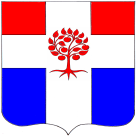 Администрациямуниципального образования Плодовское сельское поселениемуниципального образования Приозерский муниципальный районЛенинградской областиП О С Т А Н О В Л Е Н И Еот 10 октября 2022 года                          № 232В соответствии с Федеральным Законом от 06.10.2003 № 131-ФЗ «Об общих принципах организации местного самоуправления в Российской Федерации, Федеральным Законом от 08.11.2007 № 257-ФЗ «Об автомобильных дорогах и дорожной деятельности в Российской Федерации и о внесении изменений в отдельные законодательные акты Российской Федерации» в соответствии с Уставом МО Плодовское сельское поселение, в целях приведения в соответствие перечня автомобильных дорог, администрация МО Плодовское сельское поселение ПОСТАНОВЛЯЕТ:Утвердить перечень автомобильных дорог общего пользования местного значения согласно Приложению. Постановление от 31 августа 2022 года №193 «Об утверждении перечня автомобильных дорог общего пользования местного значения» считать утратившим силу.Разместить настоящее постановление на сайте http://www.plodovskoe.ru.Постановление вступает в силу с момента подписания.Контроль за исполнением данного постановления возложить на заместителя главы администрации.Глава  администрации 							         А.А.Михеев исп: Шаров С.Н.Разослано: дело-2Приложениек постановлениюот 10.10.2022г. № 232Перечень автомобильных дорог общего пользования местного значенияОб утверждении перечня автомобильных дорог общего пользования местного значения № п/пНаименование дорогиПротяженность (км)Тип покрытияп. Плодовоеп. Плодовоеп. Плодовоеп. Плодовое1ул. Рябиновая 0,55грунтовое2ул. Береговая 1,945асфальтовое3ул. Строителей 0,046грунтовое3ул. Строителей 0,234щебеночное4 ул. Зеленая Роща 1,047грунтовое5ул. Полевая 1,536щебеночное6ул. Зеленая 0,335щебеночное7ул. Борисовская 5,42грунтовое8ул. Парковая 0,985асфальтовое9ул. Финская  4550,455грунтовое10ул. Луговая 0,575грунтовое10ул. Луговая 0,17асфальтовое11Часть ул. Центральная 0,615асфальтовое12ул. Школьная 0,621асфальтовое12ул. Школьная 0,039грунтовое13ул. Сосновая 0,125грунтовое14ул. 70-летия Победы 6910,691асфальтовоеп. Соловьевкап. Соловьевкап. Соловьевкап. Соловьевка15ул. Ленинградская 0,808грунтовое15ул. Ленинградская 0,205асфальтовое16ул. Малиновая 0,446грунтовое17ул. Межозерная 0,776асфальтовое18ул. Суходольская 0,355грунтовое19ул. Садовая 0,568грунтовое19ул. Садовая 0,075асфальтовое20ул. Железнодорожная 0,033асфальтовое 20ул. Железнодорожная 0,452щебеночное20ул. Железнодорожная 2,087грунтовое21ул. Лесная 0,4грунтовое22ул. Первомайская 0,417грунтовое23ул. Труда 0,749грунтовое23ул. Труда 0,789асфальтовоеп. ст. Отрадноеп. ст. Отрадноеп. ст. Отрадноеп. ст. Отрадное24ул. Железнодорожная 0,405грунтовое24ул. Железнодорожная 0,39щебеночное24ул. Железнодорожная 0,953асфальтовое25Ул. Лесная 0,025грунтовое25Ул. Лесная 0,651асфальтовоеп. Солнечноеп. Солнечноеп. Солнечноеп. Солнечное26ул. Прибрежная 0,569грунтовое27ул. Культуры 3,853асфальтовое 28ул. Молодежная 0,207грунтовое28ул. Молодежная 0,149грунтовое29ул. Лесная 0,369грунтовое29ул. Лесная 0,02асфальтовоеп. Уральскоеп. Уральскоеп. Уральскоеп. Уральское30ул. Солнечная 0,898грунтовое30ул. Солнечная 0,018асфальтовое31ул. Лесная 0,8910,891грунтовоеп. Мельничные Ручьип. Мельничные Ручьип. Мельничные Ручьип. Мельничные Ручьи32ул. Центральная 1,1грунтовое33Сосновый переулок 0,859грунтовоеп. Красноеп. Красноеп. Красноеп. Красное34ул. Зеленая 2,634грунтовое35ул. Лесная 0,962грунтовоеп. Тракторноеп. Тракторноеп. Тракторноеп. Тракторное36ул. Механизаторов 0,596грунтовое36ул. Механизаторов 2,714асфальтовоеп. Весниноп. Весниноп. Весниноп. Веснино37ул. Песочная 1,446грунтовое38ул. Верхняя 2,439грунтовое39ул. Светлановская 3,968грунтовое40ул. Лесная 1,224грунтовое40ул. Лесная 0,311щебеночное41Ул. Кедровая1,303щебеночноеп. Цветковоп. Цветковоп. Цветковоп. Цветково41ул. Береговая 1,585грунтовоеп. Кутузовскоеп. Кутузовскоеп. Кутузовскоеп. Кутузовское42ул. Ладожская 1,927грунтовое42ул. Ладожская 1,000щебеночное42ул. Ладожская 0,256асфальтовое43ул. Березовая 0,408грунтовое44ул. Сосновая 2,004грунтовоеп. Малая горкап. Малая горкап. Малая горкап. Малая горка45ул. Кедровая 0,66грунтовоеВСЕГО60,069